Lección 3: Relacionemos la suma y la resta hasta 20Encontremos el número que hace que ecuaciones con 20 sean verdaderas.Calentamiento: Conversación numérica: Suma y restaEncuentra mentalmente el valor de cada expresión.3.2: Hagamos que la ecuación sea verdaderaEncuentra el número que hace que la ecuación sea verdadera. Si te queda tiempo:  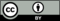 © CC BY 2021 Illustrative Mathematics®